Lebenslauf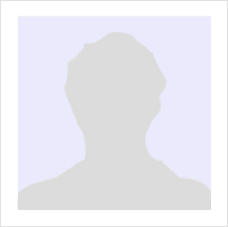 Name:				Jona MusterGeburtsdatum/ -ort:		01.01.1990 in MusterhausenFamilienstand:		ledigAnschrift:			Musterweg 77, 12130 StadtTelefonnummer:		+49 176 6934443E-Mail Adresse:		jona.muster@gmail.comBildungsweg10/2013 – 08/2016		Berufsausbildung zum Zerspanungsmechaniker				Berufsschule am Ebering (Köln, DE)Spezialisierung: DrehmaschinensystemeAbschlussnote (2,1)09/2007 – 06/2013		Realschulabschluss				Kleeberg-Gesamtschule (Köln, DE)Prüfungsfächer: Technik, Mathematik, DeutschAbschlussnote (2,4)Praktische Erfahrung10/2013 – 08/2016		Ausbildung zum Zerspanungsmechaniker				Messtechnik Behrens AG (Köln, DE)Bearbeitung von FertigungsaufträgenAssistenz bei der Bedienung von CNC-DrehmaschinenQualitätskontrolleWartung der Maschinen09/2012 – 09/2013		Nebenjob im Logistik-Bereich				12/h pro Woche bei Logistik LKN (Köln, DE)Beladung der Fahrzeuge Kontrolle der FrachtpapiereRoutenplanung11/2011 – 12/2011		Schülerpraktikum im Zerspanungsmechanikbereich				Drei Wochen bei GTH Messtechnik (Köln, DE)Unterstützung bei der Planung der FertigungenAssistenz bei Bedienung der CNC-DrehmaschinenReinigung der ArbeitsmittelWeiterbildung01/2020 – 02/2020		Steuerungen allgemein für Zerspanungstechnik				LLK Akademie (Online-Kurs)Umfang: 4 Wochen mit je 5 WochenstundenSchwerpunkte: Traub TX 8D, TX 8F und TX 8I mit 2 Werkzeugrevolver, Okuma OSP-P300 LA mit 2 und 3 WerkzeugrevolverWeitere KenntnisseSprachen:			Deutsch – Muttersprache				Englisch – fließend in Wort und SchriftSoftware:			DeskProto – ausgezeichnetEstlcam – sehr gutMS Excel, MS Word – sehr gutSonstige:			Führerscheinklasse BStaplerscheinInteressenFußball (3 Jahre im Verein als Torwart)Bauen von ModelleisenbahnenInstallieren der Schriftarten für diese Vorlage:Diese Vorlage wurde mit Premium-Schriftarten gestaltet. Die Schriftarten können hier kostenlos heruntergeladen und installiert werden:https://lebenslaufdesigns.de/wp-content/uploads/Schriftarten.zipHinweis: Ohne die Installation der Schriftarten kann das Layout der Vorlage fehlerhaft dargestellt werden.Video-Anleitungen zur Bearbeitung dieser Vorlage: https://lebenslaufdesigns.de/wp-content/uploads/Anleitung-zur-Bearbeitung.pdf